First Christian Church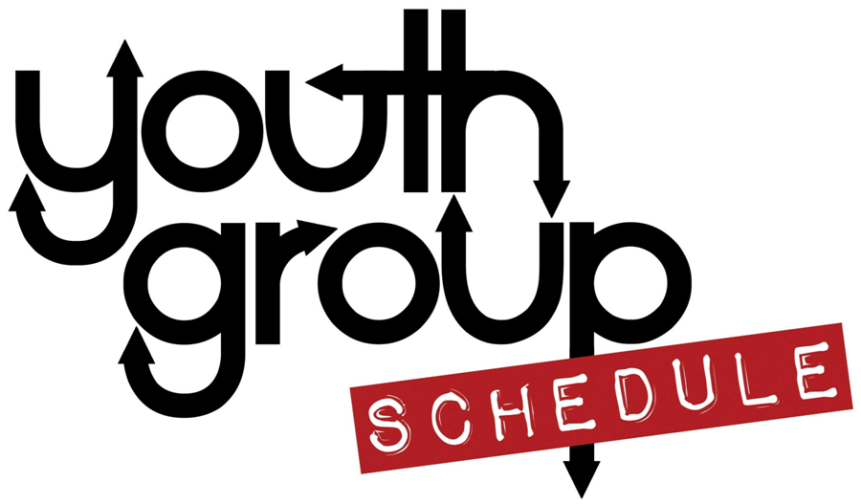 Bloomington, IllinoisHolly Irvin Director of Youth and MusicFall 2018September 16 – Back to School Food & Games@FCC (come dressed for sports)September 23 – Youth Series begins – T.B.D. Prayer – between September and November we will learn, talk about, and DO prayer.  October 7 – cancelled (for Columbus Day)October 14 – Youth Group with KFC – We will make prayer journals October 19-20 Regional Assembly Youth Event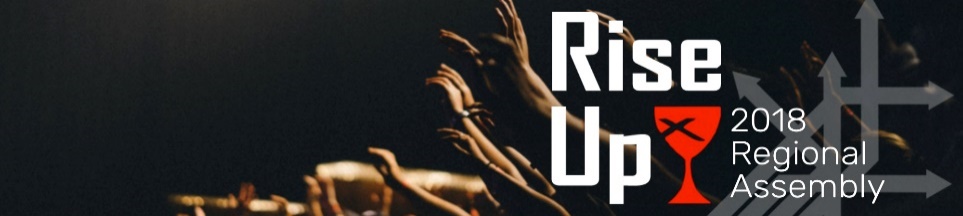 Schedule on youth board or online@cciwdisciples.orgOctober 20th Children/Youth sing for Regional Assembly WorshipOctober 21 – cancelled (Regional Assembly) 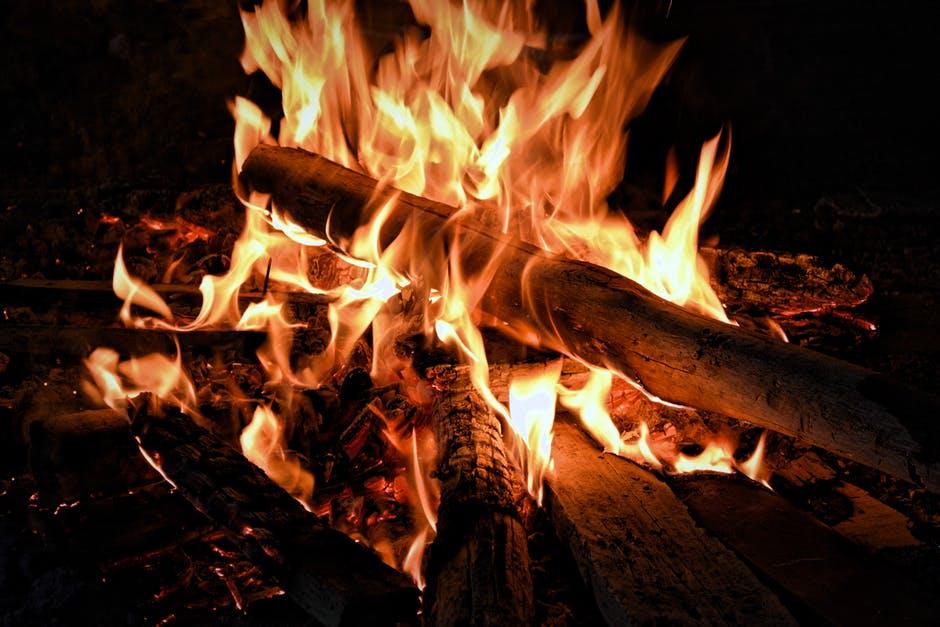 October 28 – BonfireNovember 4 – Youth Group with KFC-Prayer   Walk – wear appropriate clothing for outside.November 25 – cancelled (Thanksgiving)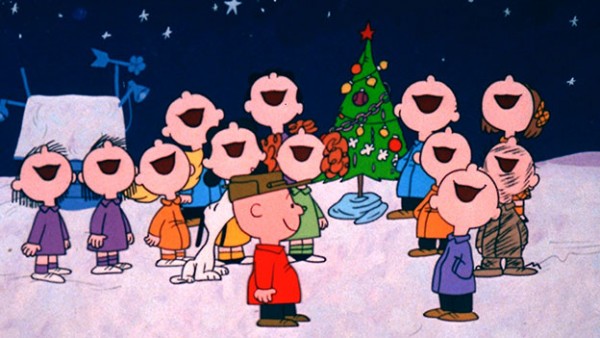 December 2 -Youth with KFC Caroling/DinnerDecember 9 Youth with KFC Christmas PartyDecember 16,23,30 -cancelled (Christmas break)We will sometimes provide snacks during Youth Group but are no longer providing a meal.  Please keep that in mind.Please fill out a permission form available on the Youth Board. It is good for the school year.